OBWIESZCZENIE                                                                                                   Wójta Gminy Gać                                                                                                                  z dnia 8 kwietnia 2015 r.o numerach i granicach obwodów głosowania oraz siedzibach obwodowych komisji wyborczychNa podstawie art. 16 § 1, art. 61a § 1 i art. 61b ustawy z dnia 5 stycznia 2011 r. – Kodeks wyborczy (Dz. U. Nr 21, poz. 112, z późn. zm.), Uchwały Nr XLVI/285/2014 Rady Gminy Gać z dnia 9 kwietnia 2014 r. w sprawie zmiany Uchwały Nr XXVIII/181/2012 Rady Gminy w Gaci z dnia                   28 grudnia 2012 r. w sprawie podziału gminy Gać na stałe obwody głosowania, ustalenia ich numerów i granic oraz siedzib obwodowych komisji wyborczych w związku z Postanowieniem Marszałka Sejmu Rzeczypospolitej Polskiej z dnia 4 lutego 2015 r. o zarządzeniu wyborów Prezydenta Rzeczypospolitej Polskiej (Dz.U. z 2015 poz.188) podaje się do publicznej wiadomościinformację o numerach i granicach obwodów głosowania, oraz siedzibach obwodowych komisji wyborczych, utworzonych na terenie Gminy Gać dla przeprowadzenia głosowania                   w wyborach Prezydenta Rzeczypospolitej Polskiej zarządzonych na dzień 10 maja 2015 r.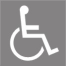 – lokal dostosowany do potrzeb wyborców niepełnosprawnych- obwodowa komisja wyborcza wyznaczona dla celów głosowania korespondencyjnego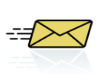 - wyborca niepełnosprawny o znacznym lub umiarkowanym stopniu niepełnosprawności oraz wyborca, który najpóźniej w dniu głosowania kończy 75 lat, może udzielić pełnomocnictwa do głosowania w jego imieniu. Wniosek należy złożyć do dnia 1 maja 2015 r. - zamiar głosowania korespondencyjnego należy zgłosić do dnia 25 kwietnia 2015 r.- składanie wniosku o dopisanie do spisu wyborców w wybranym obwodzie głosowania należy zgłosić do dnia 5 maja 2015 r.Lokale wyborcze będą otwarte w dniu głosowania 10 maja 2015 r. (niedziela)                                  w godz. od 7.00 do 21.00.Wójt Gminy Gać                                         /-/ Grażyna PieniążekNumer obwodu głosowaniaGranice obwodu głosowania Siedzibaobwodowej komisji wyborczej      1GAĆGminny Ośrodek Kultury  w Gaci                                                Gać 275 A, 37-207 Gać      2BIAŁOBOKIDom Ludowy w Białobokach                                      Białoboki 4, 37-207 Gać      3     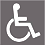 OSTRÓW i WOLICASzkoła Podstawowa  w Ostrowie,                                   Ostrów 5 A, 37-207 Gać      4MIKULICEŚwietlica wiejska w Mikulicach,                        Mikulice 113 A, 37-220 Kańczuga                 (budynek byłej remizy OSP)      5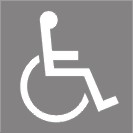 DĘBÓWZespół Szkół w Dębowie,                                   Dębów 47, 37-200 Przeworsk